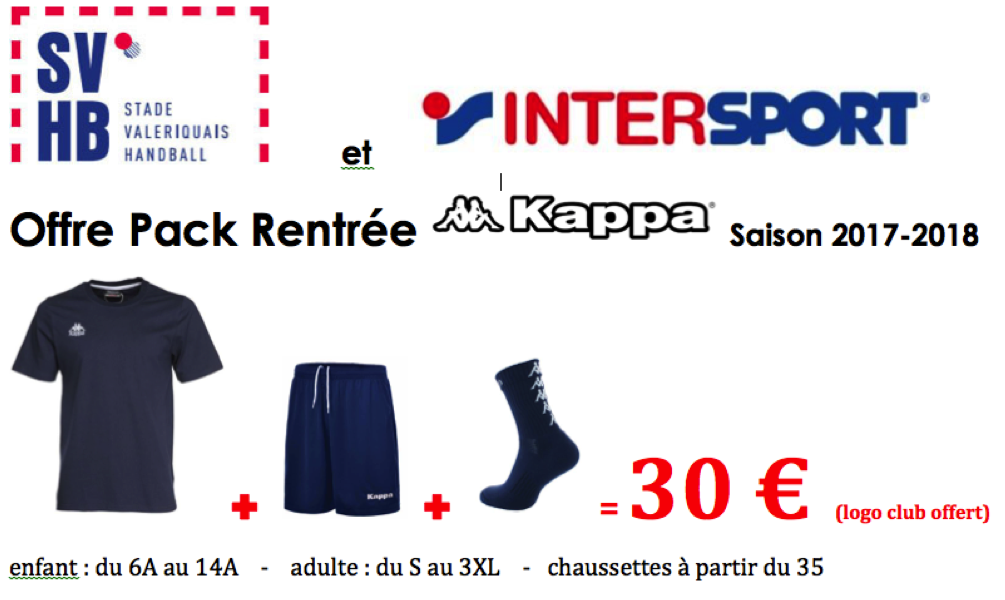 Bon de commande Pack Rentrée FEMME      ou 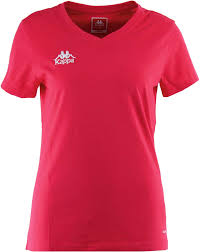 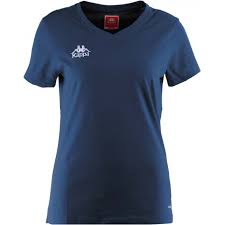 Nom : ……………………………    Prénom : …………..…………………   Tél : ……………………………….Tailles : maillot : …………….………    Short : ……………..……         Chaussettes : …………..…...Choisir le coloris :      rose    -    bleu